Karta pracy  - układ hormonalny i nerwowyDokończ zdanie. Zaznacz odpowiedź spośród podanych.  1pFunkcją układu dokrewnego nie jestregulacja wzrostu i rozwoju organizmu.regulacja poziomu wapnia we krwi.odbieranie i analizowanie bodźców płynących ze środowiska zewnętrznego organizmu. regulacja procesów dojrzewania płciowego organizmu.Przyporządkuj wymienionym gruczołom dokrewnym (A–C) odpowiednie hormony (1–4).  3pTrzustka.Jądra.Nadnercza.Insulina.Testosteron.Adrenalina.Tyroksyna.A – __________ B – _________ C – _________ Zaznacz odpowiednie litery na schemacie tak, aby poprawnie przedstawiał on regulację poziomu glukozy we krwi. 2pZwiększanie wydzielania insuliny przez trzustkę.Zwiększanie wydzielania glukagonu przez trzustkę.Synteza glikogenu w wątrobie.Rozkład glikogenu w wątrobie.Rozpoznaj na podstawie opisu chorobę tarczycy i zapisz jej nazwę. 1pPrzyczyną tej choroby jest niedobór jodu w organizmie lub usunięcie tarczycy z powodów medycznych. Do objawów należą m.in. wysuszenie skóry, wzrost masy ciała, osłabienie i ospałość.Nazwa choroby: _______________________________Przyporządkuj typom cukrzycy I i II odpowiednie przyczyny (1–2) i objawy (3–4).   2pCukrzyca typu I: ________________________      Cukrzyca typu II: ________________________Na rysunku przedstawiono budowę i sposób działania synapsy.  2pUzupełnij poniższe zdanie tak, aby zawierało prawdziwe informacje. Podkreśl właściwe określenie.Na rysunku zakończenie aksonu oznaczono literą A / B.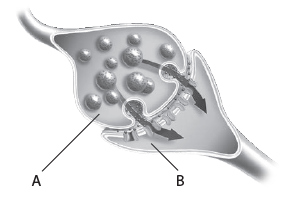 Dokończ zdanie. Zaznacz odpowiedź spośród podanych.Funkcją neuroprzekaźnika wydzielanego do szczeliny synaptycznej jestzaopatrywanie komórek nerwowych w energię.wzbudzanie impulsu nerwowego w następnym neuronie.przenoszenie impulsu nerwowego do mózgu.odżywianie komórek nerwowych.Oceń, które z poniższych informacji dotyczą części współczulnej (W), a które – części przywspółczulnej (P) autonomicznego układu nerwowego. Zaznacz w tabeli odpowiednie litery.  3pUszereguj podane elementy łuku odruchowego w kolejności zgodnej z kierunkiem przepływu impulsu nerwowego.   1pneuron pośredniczący, receptor, neuron czuciowy, efektor, neuron ruchowy________________________→________________________→________________________→________________________→________________________Zaznacz dwa odruchy, które należą do odruchów warunkowych.  1pZatrzymanie się na czerwonym świetle.Zwężenie źrenic pod wpływem światła.Cofnięcie ręki pod wpływem wysokiej temperatury.Wydzielanie śliny na widok pokarmu.Na rysunku 1 został przedstawiony mózg osoby zdrowej, a rysunku 2 – mózg osoby chorej na pewną chorobę układu nerwowego.     3p                              1.                        2.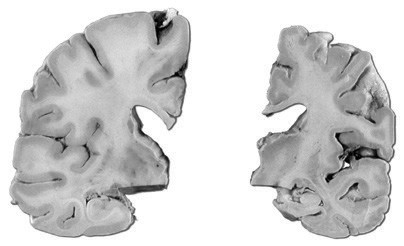 Podaj nazwę choroby przedstawionej na rysunku 2.____________________________________Wymień dwa objawy tej choroby.________________________________________________________________________________________________________________________________________www.dlanauczyciela.pl | © Copyright by Nowa Era Sp. z o. o.Nr               PrzyczynaNr                           Objawy1.niedobór insuliny spowodowany uszkodzeniem komórek trzustki3.pojawiają się u osób po 35 roku życiawzmożone pragnienie i łaknienie, uczucie zmęczenia2.oporność komórek organizmu na działanie insuliny 4.pojawiają się u dzieci i osób młodych do 30 roku życiaczęste oddawanie moczu, wzmożone pragnienie, uczucie zmęczenie, utrata masy ciała1.Ta część układu autonomicznego powoduje zwiększenie szybkości pracy serca i wentylacji płuc.WP2.Ta część układu autonomicznego powoduje zmniejszenie ciśnienia krwi i spowolnienie pracy serca.WP3.Ta część układu autonomicznego uaktywnia się w sytuacji zagrożenia oraz silnych emocji.WP